MODELO 01 DE ACREDITACIÓN DE CERTIFICACIONESEn cumplimiento de lo establecido en el artículo 11.2.b.4.º del Real Decreto 197/2016, de 13 de mayo, Don/ Doña ________________________________________________________, con NIF__________________, representante de la agrupación _______________________________ con NIF ________________ y domicilio en ______________________________________________.DECLARA que, algunos de los miembros de la agrupación:están inscritos en el Registro de Buenas Prácticas Mercantiles de la Contratación Alimentaria, y son los siguientes:Nombre de la Entidad 1___________________________________________________NIF_______________ Domicilio________________________________________________Nombre de la Entidad 2___________________________________________________NIF_______________ Domicilio________________________________________________(NOTA1: Se incluirán tantas entidades y personas físicas de la agrupación como sean necesarias.)son operadores acogidos al régimen de producción ecológica, y son los siguientes:Nombre de la Entidad 1 ___________________________________________________NIF_______________ Domicilio________________________________________________Nombre de la Entidad 2___________________________________________________NIF_______________ Domicilio________________________________________________(NOTA1: Se incluirán tantas entidades y personas físicas de la agrupación como sean necesarias.)(NOTA2: Se adjuntará copia de la certificación obtenida, debiendo ser válida en el momento de la presentación de la solicitud)cuentan con una certificación medioambiental relacionada con estándares internacionalmente reconocidos, y son los siguientes:Nombre de la Entidad 1___________________________________________________NIF_______________ Domicilio________________________________________________Tipo de certificación: _________________________________________________________Nombre de la Entidad 2___________________________________________________NIF_______________ Domicilio________________________________________________Tipo de certificación: _________________________________________________________(NOTA1: Se incluirán tantas entidades y personas físicas de la agrupación como sean necesarias.)(NOTA2: Se adjuntará copia de la certificación obtenida, debiendo ser válida en el momento de la presentación de la solicitud)Y con el fin de constatar lo anterior, se adjuntan los documentos acreditativos a tales efectos.En _________________________,	 	(Firmado electrónicamente)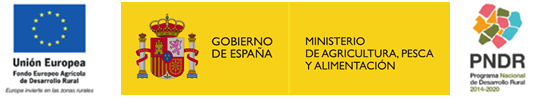 